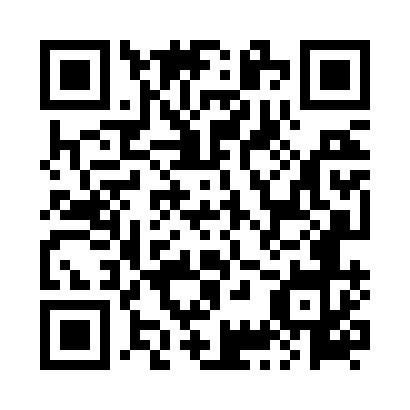 Prayer times for Mieleszyn, PolandWed 1 May 2024 - Fri 31 May 2024High Latitude Method: Angle Based RulePrayer Calculation Method: Muslim World LeagueAsar Calculation Method: HanafiPrayer times provided by https://www.salahtimes.comDateDayFajrSunriseDhuhrAsrMaghribIsha1Wed2:385:1712:475:568:1810:452Thu2:355:1512:475:578:1910:483Fri2:345:1312:475:588:2110:524Sat2:335:1212:475:598:2310:535Sun2:325:1012:476:008:2510:536Mon2:315:0812:476:018:2610:547Tue2:315:0612:476:028:2810:558Wed2:305:0412:466:038:3010:559Thu2:295:0312:466:048:3110:5610Fri2:285:0112:466:058:3310:5711Sat2:284:5912:466:068:3510:5712Sun2:274:5712:466:078:3610:5813Mon2:264:5612:466:088:3810:5914Tue2:264:5412:466:098:3911:0015Wed2:254:5312:466:108:4111:0016Thu2:254:5112:466:108:4311:0117Fri2:244:5012:466:118:4411:0218Sat2:234:4812:466:128:4611:0219Sun2:234:4712:476:138:4711:0320Mon2:224:4512:476:148:4911:0421Tue2:224:4412:476:158:5011:0422Wed2:214:4312:476:168:5111:0523Thu2:214:4112:476:178:5311:0624Fri2:204:4012:476:178:5411:0625Sat2:204:3912:476:188:5611:0726Sun2:204:3812:476:198:5711:0827Mon2:194:3712:476:208:5811:0828Tue2:194:3612:476:209:0011:0929Wed2:194:3512:476:219:0111:0930Thu2:184:3412:486:229:0211:1031Fri2:184:3312:486:239:0311:11